Parts of a lighthouseUse the words below to fill in the boxes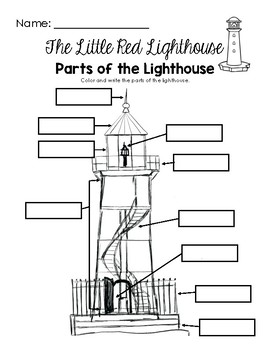 Lightening rodLantern roomStairwellLightGalleryLighthouse wallFenceEntranceCupola